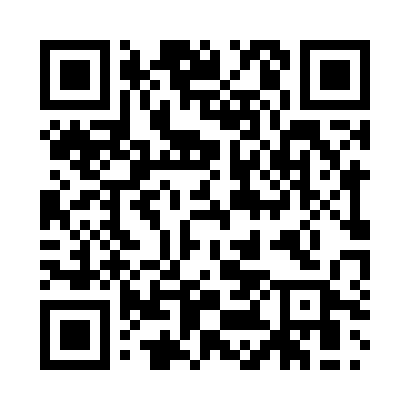 Prayer times for Altenbauna, GermanyWed 1 May 2024 - Fri 31 May 2024High Latitude Method: Angle Based RulePrayer Calculation Method: Muslim World LeagueAsar Calculation Method: ShafiPrayer times provided by https://www.salahtimes.comDateDayFajrSunriseDhuhrAsrMaghribIsha1Wed3:265:541:195:228:4511:032Thu3:235:521:195:238:4711:063Fri3:195:511:195:238:4911:094Sat3:165:491:195:248:5011:125Sun3:125:471:195:258:5211:156Mon3:085:451:195:258:5311:187Tue3:055:441:195:268:5511:228Wed3:045:421:195:278:5711:259Thu3:045:401:195:278:5811:2610Fri3:035:391:195:289:0011:2711Sat3:025:371:195:289:0111:2712Sun3:025:351:195:299:0311:2813Mon3:015:341:195:309:0411:2914Tue3:005:321:195:309:0611:2915Wed3:005:311:195:319:0711:3016Thu2:595:291:195:319:0911:3117Fri2:595:281:195:329:1011:3118Sat2:585:271:195:339:1211:3219Sun2:585:251:195:339:1311:3320Mon2:575:241:195:349:1411:3321Tue2:575:231:195:349:1611:3422Wed2:565:221:195:359:1711:3423Thu2:565:201:195:359:1811:3524Fri2:555:191:195:369:2011:3625Sat2:555:181:195:369:2111:3626Sun2:555:171:195:379:2211:3727Mon2:545:161:205:379:2411:3728Tue2:545:151:205:389:2511:3829Wed2:545:141:205:389:2611:3930Thu2:535:131:205:399:2711:3931Fri2:535:131:205:399:2811:40